Мы выбрали спорт20 сентября в МБОУ лицее №7 прошла всероссийская акция «Я выбираю спорт», в рамках которой и ученики, и преподаватели активно занимались различными видами активной деятельности. Так, учащиеся начальных классов с удовольствием делали зарядку с многократным победителем соревнований по каратэ Рассомахиным Алексеем, учеником 11а класса. Акция так и называлась: «Зарядка с чемпионом». Не менее увлекательно прошел флешмоб среди учащихся 5-7 классов. Вслед за старшеклассницами ( Птичкиной Т., Мущенко К., Горпинич А.) ребята успешно повторяли спортивные движения под современные мелодии и не хотели расходиться, ведь спорт – это здорово, спорт – это красота и здоровье. 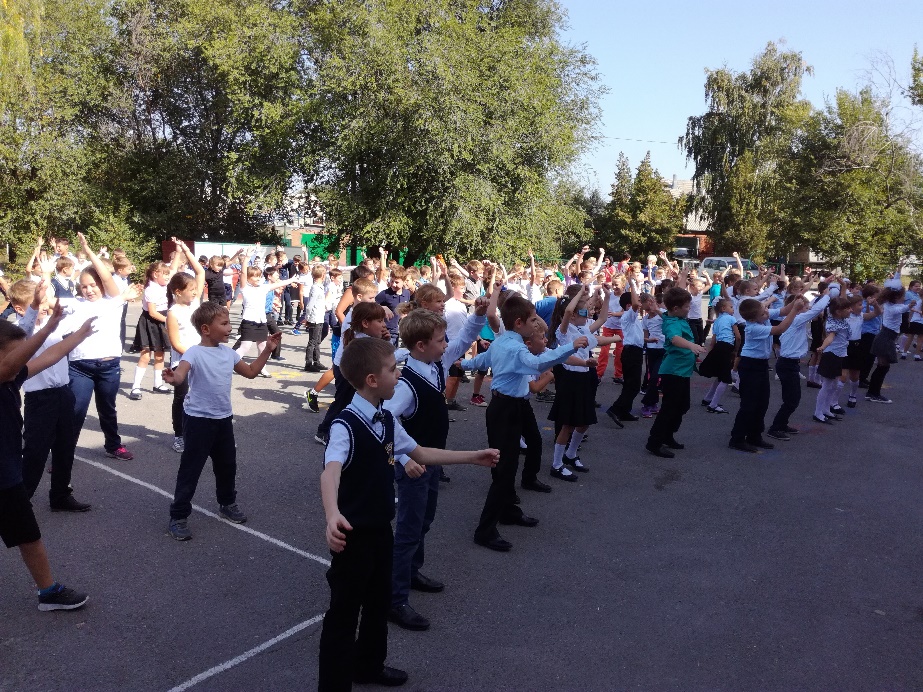 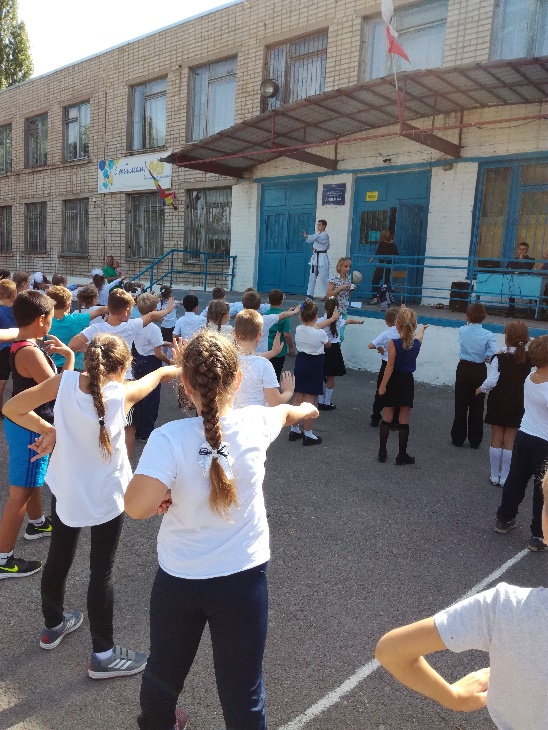 